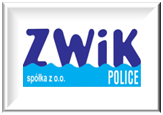 OGŁOSZENIE O ZAMÓWIENIUDLA ZAMÓWIENIA UDZIELANEGO W TRYBIE PRZETRGU NIEOGRANICZONEGOprowadzonego na zasadach określonych w „Regulaminie postępowania przy udzielaniu zamówień sektorowych i zamówień klasycznych do 130 000 zł przez spółkę Zakład Wodociągów i Kanalizacji Police Sp. z o.o.”pn.: „Budowa sieci wodociągowej Dy 160 wraz z przyłączami w ul. Władysława Broniewskiego, Ogrodowej, Kopernika, Świętej Anny oraz Piastów w Policach”Oznaczenie postępowania: ZWIK/2/2022Nazwa i adres ZamawiającegoZakład Wodociągów i Kanalizacji Police Sp. z o.o. ul. Grzybowa 5072 - 010 Policetel. 91 424 13 10fax: 91 31 70 015e-mail: sekretariat@zwikpolice.plstrona internetowa Zamawiającego: zwikpolice.plGodziny pracy Zamawiającego: poniedziałek - piątek 7:00-15:00Określenie trybu zamówienia Przedmiotowe postępowanie o udzielenie zamówienia sektorowego udzielane jest w celu wykonywania działalności w zakresie gospodarki wodnej, określonej w art. 5 ust. 4 pkt 1 ustawy z dnia 11 września 2019 r. Prawo zamówień publicznych (Dz. U. z 2019 r. poz. 2019 z późn. zm., dalej jako „PZP”), o wartości szacunkowej poniżej progów unijnych określonych i ogłoszonych stosownie do art. 3 ust. 1 i 3 PZP i przeprowadzone jest w trybie przetargu nieograniczonego na podstawie „Regulaminu postępowania przy udzielaniu zamówień sektorowych i zamówień klasycznych do 130 000 zł przez spółkę Zakład Wodociągów i Kanalizacji Polica Sp. z o.o.” (dalej jako „Regulamin”). Regulamin dostępny jest pod adresem: https://zwikpolice.pl/index.php?option=com_content&view=article&id=12&Itemid=114Postępowanie będzie prowadzone zgodnie z zasadami przewidzianymi dla tzw. „odwróconej kolejności oceny ofert”. W procedurze tej Zamawiający najpierw dokona badania i oceny ofert, a następnie dokona kwalifikacji podmiotowej wykonawcy, którego oferta została najwyżej oceniona, w zakresie braku podstaw wykluczenia oraz spełniania warunków udziału w postępowaniu.Adres strony internetowej, na której zamieszczona będzie SWZ Adres strony internetowej, na której udostępniane będą SWZ, zmiany i wyjaśnienia treści SWZ oraz inne dokumenty zamówienia bezpośrednio związane z postępowaniem o udzielenie zamówienia: zwikpolice.pl,  www.bip.police.pl.Określenie przedmiotu zamówienia Przedmiotem zamówienia jest budowa sieci wodociągowej Dy 160 wraz z przyłączami w ul.  Władysława Broniewskiego, Ogrodowej, Kopernika, Świętej Anny oraz Piastów w Policach. Roboty budowlane wykonywane będą zgodnie z projektami budowlanymi i wykonawczym w branży sanitarnej i decyzjami o pozwoleniu na budowę nr 152//2020 wydana przez Wojewodę Zachodniopomorskiego oraz 52/2021 wydana przez Starostę Polickiego.Główny kod CPV: 45000000-7Szczegółowy Opis Przedmiotu Zamówienia zawarty został w SWZ oraz załączniku nr 10 do SWZ.Zamawiający nie dopuszcza składana ofert częściowych i wariantowych.Termin wykonania zamówieniaTermin wykonania Robót Budowlanych – 31.10.2022 r.Termin wykonania Przedmiotu Umowy wraz z uzyskaniem decyzji o pozwoleniu na użytkowanie – 31.12.2022 r.Opis warunków udziału w postępowaniu oraz opis sposobu dokonywania oceny spełniania tych warunków lub odniesienie do właściwych zapisów SWZ oraz podstawy wykluczenia jeśli Zamawiający je wskazuje1 ) Warunki udziału w postępowaniu:W postępowaniu mogą brać udział Wykonawcy, którzy spełniają warunki udziału w postępowaniu, o których mowa w § 13 ust. 3 Regulaminu dotyczące:zdolności do występowania w obrocie gospodarczym:Zamawiający nie stawia szczególnych wymagań w zakresie opisu spełniania tego warunku udziału w postępowaniu.uprawnień do prowadzenia określonej działalności zawodowej, o ile wynika to z odrębnych przepisów:Zamawiający nie stawia szczególnych wymagań w zakresie opisu spełniania tego warunku udziału w postępowaniu.sytuacji ekonomicznej lub finansowej:Zamawiający nie stawia szczególnych wymagań w zakresie opisu spełniania warunku udziału w postępowaniu w odniesieniu do warunku dot. sytuacji ekonomicznej.Zamawiający  w zakresie  spełniania warunku udziału w postępowaniu w odniesieniu do warunku dot. sytuacji finansowej, wymaga wykazania się przez Wykonawcę, że posiada środki finansowe lub zdolność kredytową o wartości nie mniejszej niż 300.000 zł (słownie: trzysta tysięcy złotych 00/100).zdolności technicznej lub zawodowej:Warunek ten, w zakresie doświadczenia, zostanie uznany za spełniony, jeśli Wykonawca wykaże, że w okresie ostatnich 5 lat liczonych wstecz od dnia, w którym upływa termin składania ofert (a jeżeli okres prowadzenia działalności jest krótszy – w tym okresie) wykonał co najmniej:trzy roboty budowlane polegające na budowie, przebudowie lub rozbudowie sieci wodociągowej o długości minimum 0,4 km.Warunek ten, w zakresie osób skierowanych przez Wykonawcę do realizacji zamówienia, zostanie uznany za spełniony, jeśli Wykonawca wykaże, że dysponuje lub będzie dysponować następującymi osobami: co najmniej 1 osobą na stanowisku Kierownika Budowy:osoba posiadająca prawo do wykonywania samodzielnych funkcji technicznych w budownictwie, tj. odpowiednie uprawnienia budowlane bez ograniczeń w zakresie kierowania robotami budowlanymi w specjalności instalacyjnej w zakresie sieci, instalacji i urządzeń cieplnych, wentylacyjnych, gazowych, wodociągowych i kanalizacyjnych (uprawnienia budowlane),doświadczenie: co najmniej 3 letnie doświadczenie zawodowe (po uzyskaniu uprawnień budowlanych) w pełnieniu funkcji Kierownika budowy/robót branży sanitarnej lub inspektora nadzoru inwestorskiego w zakresie kierowania lub nadzorowania robotami sanitarnymi, przy czym zasadą jest, że nakładające się na siebie okresy kierowania robotami/budową lub nadzorowania robót nie sumują się.Ocena spełniania warunków udziału w postępowaniu dokonana zostanie zgodnie z formułą „spełnia”/„nie spełnia”, w oparciu o informacje zawarte w żądanych dokumentach, o których mowa w rozdziale 7 SWZ.        2)  Podstawy wykluczenia z postępowaniaW postępowaniu mogą brać udział Wykonawcy, którzy nie podlegają wykluczeniu z postępowania o udzielenie zamówienia w okolicznościach, o których mowa w § 13 ust. 4 pkt 3,4,5,6,8,15,17 i 18 Regulaminu.Informację na temat wadium Zamawiający wymaga wniesienia wadium w wysokości 20 000,00 zł (słownie: dwadzieścia tysięcy złotych 00/100). Wadium należy wnieść przed upływem terminu składania ofert. Wadium może być wnoszone w jednej lub kilku następujących formach:1) 	pieniądzu,2) 	poręczeniach bankowych lub poręczeniach spółdzielczej kasy oszczędnościowo-kredytowej, z tym że poręczenie kasy jest zawsze poręczeniem pieniężnym,3) 	gwarancjach bankowych,4) 	gwarancjach ubezpieczeniowych,5) 	poręczeniach udzielonych przez podmioty, o których mowa w art. 6b ust. 5 pkt. 2 ustawy z dnia 9 listopada 2000 r. o utworzeniu Polskiej Agencji Rozwoju Przedsiębiorczości (t.j. Dz.U. z 2020 r. poz. 299).Sposób wnoszenia wadium i wymagania, jakim powinna odpowiadać treść dokumentu wadium wnoszonego w formie gwarancji lub poręczenia określone zostały w rozdziale 9 SWZ.Kryteria oceny ofert i ich znaczeniePrzy wyborze ofert Zamawiający będzie się kierował następującymi kryteriami oceny ofert:Cena – 100 %.Sposób obliczania punktów dla  kryterium „Cena” (C): oferta z najniższą ceną otrzyma maksymalną liczbę 100 punktów, oferty pozostałe otrzymają zaokrągloną do dwóch miejsc po przecinku liczbę punktów proporcjonalnie mniejszą, obliczoną na podstawie poniższego wzoru:                                          (C) = (Cmin/Ci)  x 100 pkt        gdzie:Miejsce i termin składania i otwarcia ofertTermin składania ofert upływa dnia 15 marca 2022 r. o godz. 10:00. Oferty należy złożyć w siedzibie Zamawiającego tj. Zakład Wodociągów i Kanalizacji Police Sp. z o.o., ul. Grzybowa, 50 72-010 Police.	Otwarcie ofert nastąpi w dniu 15 marca 2022 r. o godz. 10:30 w siedzibie Zamawiającego przy ul. Grzybowej 50 pokój  219.Termin związania ofertąTermin, którym Wykonawca będzie związany złożoną ofertą wynosi 60 dni. Bieg terminu rozpoczyna się wraz z upływem terminu składania ofert.Informacja o przewidywanych zamówieniach uzupełniających, jeżeli Zamawiający przewiduje udzielenie takich zamówieńZamawiający nie przewiduje udzielenie zamówień uzupełniających, o których mowa w § 16 ust. 2 pkt 4 Regulaminu.Informacja o wysokości zabezpieczenia należytego wykonania umowyZamawiający wymaga wniesienia zabezpieczenia należytego wykonania umowy przez wykonawcę, którego oferta została uznana za najkorzystniejszą.Zabezpieczenie należytego wykonania umowy wynosić będzie 5 % ceny brutto oferty Wykonawcy.Zabezpieczenie może być wnoszone według wyboru Wykonawcy w jednej lub w kilku następujących formach:1)	pieniądzu,2)	gwarancjach bankowych,3)	gwarancjach ubezpieczeniowych.Sposób wnoszenia zabezpieczenia należytego wykonania umowy i wymagania, jakim powinna odpowiadać treść dokumentu zabezpieczenia wnoszonego w formie gwarancji określone zostały w rozdziale 18 SWZ.Wszystkie szczegółowe informacje w zakresie postępowania o udzielenie przedmiotowego zamówienia oraz jego przedmiotu znajdują się w Specyfikacji Warunków Zamówienia i jej załącznikach, zamieszczonej na stronie internetowej Zamawiającego: zwikpolice.pl oraz na stronie BIP Gminy Police: www.bip.police.pl.Ogłoszenie zamieszczono:na stronie internetowej Zamawiającego: zwikpolice.plna stronie BIP Gminy Police: www.bip.police.pl(C)liczba punktów jakie otrzyma oferta za kryterium „Cena"Cminnajniższa cena spośród wszystkich ważnych i nieodrzuconych ofertCicena oferty badanej 